Weekly attendance newsletter – Week 6 Spring term 1 2022-2023As a school, we aim for all children to have 95% or above attendance. From September until this week, our overall school attendance is 90.4%Last week, our overall school attendance was 93.7% (counting children at or above mandatory school age = 5).  STRIVE FOR 95+%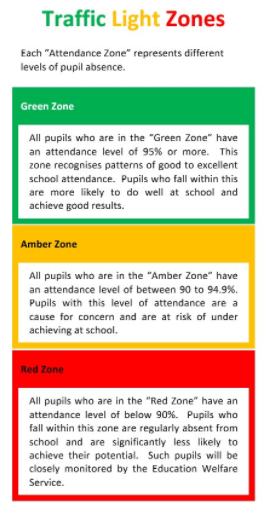 The best place for your children to be every day is in school. Last weekTwo weeks ago2-year-olds80%92.5%F178.9%100%F296.1%98.4%Y192.5%86.5%Y296.2%95.7%Y397.1%92.7%Y490%95.7%Y590.4%90.1%Y693.9%93.3%